Local Government Act 1972Notice of Annual Parish MeetingFor Berkswich ParishAll residents of Berkswich Parish are invited to the Annual Parish Meeting To be held on Tuesday 9 May 2023 at 7.00 pmAt Walton (Berkswich) Village Hall, Green Gore Lane, Walton on the HillAgenda23/1	Welcome and introduction by Chair23/2	To receive apologies23/3	To approve the minutes of the meeting held on 3 May 202223/4	To receive the Chair’s Annual Report 2022/2323/5	To receive the Annual Financial Statement23/6	To discuss matters raised by parishioners23/7	Close of meeting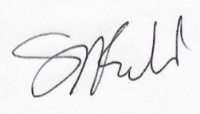 Sue FullwoodClerk/Responsible Financial Officer		19 April 2023